Zpravodaj 2. KLM A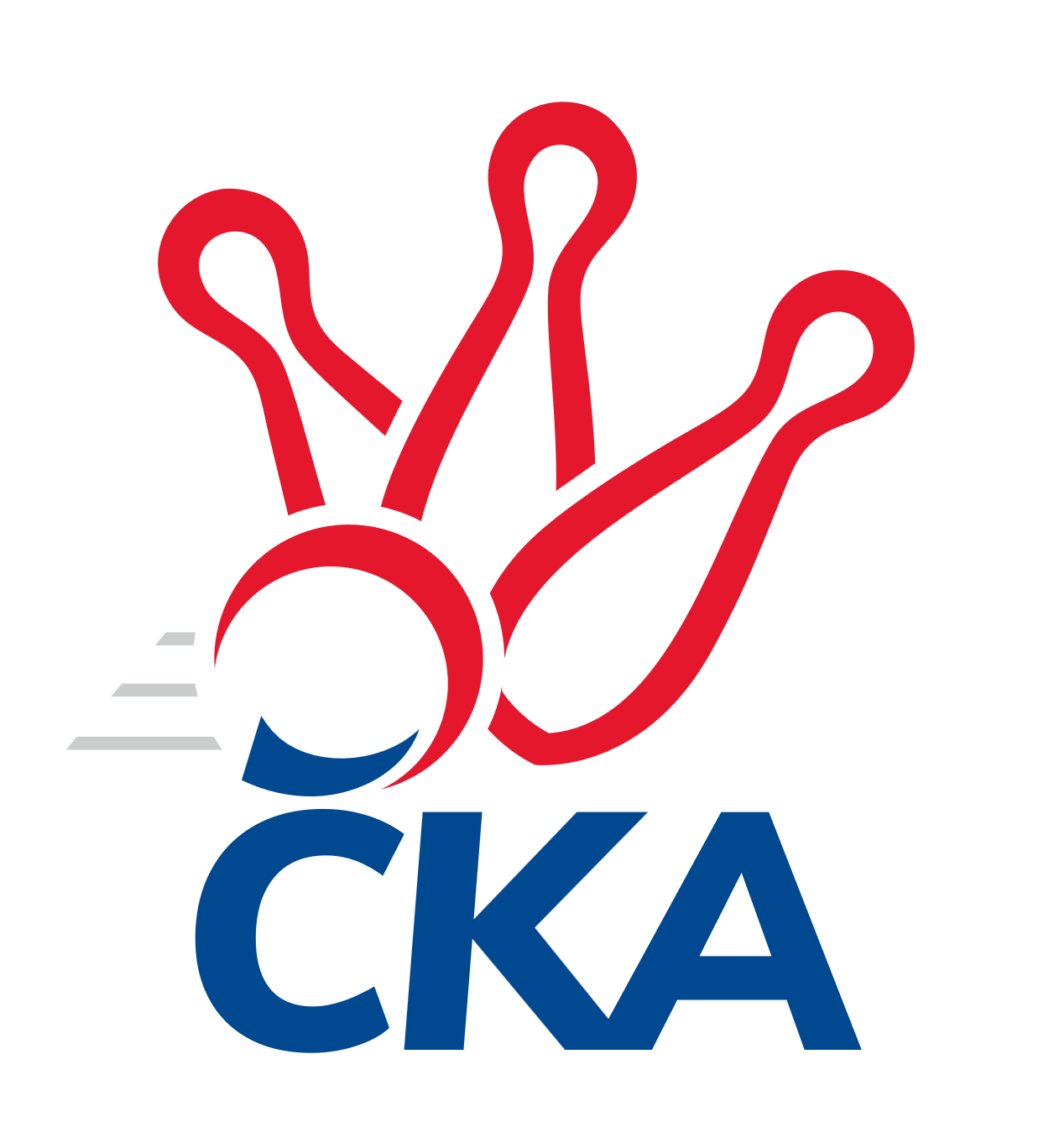 Č.11Ročník 2022/2023	10.12.2022Nejlepšího výkonu v tomto kole: 3474 dosáhlo družstvo: KK Lokomotiva Tábor2. KLM A 2022/2023Výsledky 11. kolaSouhrnný přehled výsledků:Kuželky Aš	- SKK Jičín	7:1	3335:3194	17.0:7.0	10.12.SKK Podbořany 	- TJ Sokol Kdyně	3:5	3309:3322	11.5:12.5	10.12.KK Kosmonosy 	- TJ Slovan Karlovy Vary	3:5	3323:3454	10.5:13.5	10.12.SKK Bohušovice	- TJ Červený Kostelec  	2:6	3232:3302	10.0:14.0	10.12.KK Lokomotiva Tábor	- TJ Sokol Tehovec 	6:2	3474:3359	13.5:10.5	10.12.SKK Náchod	- TJ Lomnice	3:5	3320:3344	11.0:13.0	10.12.Tabulka družstev:	1.	TJ Slovan Karlovy Vary	11	10	0	1	60.0 : 28.0 	158.5 : 105.5 	 3427	20	2.	TJ Červený Kostelec	11	7	3	1	58.0 : 30.0 	148.0 : 116.0 	 3307	17	3.	TJ Sokol Kdyně	10	6	1	3	44.0 : 36.0 	126.0 : 114.0 	 3286	13	4.	TJ Sokol Tehovec	11	5	2	4	45.5 : 42.5 	131.5 : 132.5 	 3363	12	5.	KK Kosmonosy	11	4	2	5	40.0 : 48.0 	129.0 : 135.0 	 3323	10	6.	SKK Náchod	10	4	1	5	38.0 : 42.0 	112.0 : 128.0 	 3327	9	7.	SKK Podbořany	11	3	3	5	41.0 : 47.0 	136.5 : 127.5 	 3262	9	8.	TJ Lomnice	11	3	3	5	37.5 : 50.5 	116.0 : 148.0 	 3226	9	9.	SKK Jičín	10	3	2	5	38.0 : 42.0 	119.5 : 120.5 	 3323	8	10.	KK Lokomotiva Tábor	9	3	1	5	33.0 : 39.0 	107.5 : 108.5 	 3293	7	11.	Kuželky Aš	11	3	1	7	41.0 : 47.0 	130.0 : 134.0 	 3298	7	12.	SKK Bohušovice	10	2	1	7	28.0 : 52.0 	97.5 : 142.5 	 3286	5Podrobné výsledky kola:	 Kuželky Aš	3335	7:1	3194	SKK Jičín	Martin Vrbata	126 	 124 	 143 	138	531 	 1:3 	 564 	 152	140 	 121	151	Josef Vejvara	Petr Jedlička	122 	 144 	 146 	137	549 	 3:1 	 513 	 135	143 	 118	117	Agaton Plaňanský st.	Ota Maršát ml.	148 	 145 	 127 	132	552 	 4:0 	 482 	 113	138 	 121	110	Pavel Louda *1	Antonín Valeška	139 	 126 	 147 	151	563 	 3:1 	 545 	 138	141 	 129	137	Jiří Vejvara	Ota Maršát st.	124 	 156 	 149 	143	572 	 3:1 	 571 	 118	154 	 162	137	Jaroslav Soukup	Ivan Boško	136 	 143 	 153 	136	568 	 3:1 	 519 	 154	106 	 128	131	František Černýrozhodčí: Ivona Maškovástřídání: *1 od 31. hodu Luboš KolaříkNejlepší výkon utkání: 572 - Ota Maršát st.	 SKK Podbořany 	3309	3:5	3322	TJ Sokol Kdyně	Stanislav Rada	134 	 135 	 144 	137	550 	 2.5:1.5 	 529 	 144	135 	 119	131	Jiří Benda ml.	Radek Dvořák	140 	 178 	 125 	139	582 	 1:3 	 547 	 143	127 	 133	144	Tomáš Timura	Kamil Ausbuher	110 	 126 	 127 	142	505 	 1:3 	 568 	 138	152 	 146	132	Viktor Pytlík	Vladimír Šána	122 	 149 	 153 	156	580 	 3:1 	 596 	 158	145 	 149	144	Filip Löffelmann	Rudolf Hofmann	132 	 146 	 143 	129	550 	 2:2 	 556 	 113	165 	 141	137	Jiří Benda st.	Jaroslav Wagner	133 	 142 	 135 	132	542 	 2:2 	 526 	 127	144 	 122	133	Jindřich Dvořákrozhodčí: Kamil SrkalNejlepší výkon utkání: 596 - Filip Löffelmann	 KK Kosmonosy 	3323	3:5	3454	TJ Slovan Karlovy Vary	Jaromír Fabián	138 	 129 	 111 	149	527 	 0:4 	 614 	 152	159 	 149	154	Ladislav Urban	Tomáš Bajtalon	140 	 130 	 135 	129	534 	 1:3 	 568 	 149	155 	 131	133	Tomáš Beck st.	Luboš Beneš	146 	 131 	 154 	140	571 	 2:2 	 562 	 154	167 	 125	116	Radek Cimbala	Petr Novák	157 	 143 	 126 	146	572 	 2.5:1.5 	 557 	 135	137 	 139	146	Tomáš Pavlík	Dušan Plocek	138 	 146 	 145 	136	565 	 3:1 	 533 	 130	121 	 130	152	Zdeněk Kříž st.	Pavel Říha	107 	 175 	 122 	150	554 	 2:2 	 620 	 191	142 	 143	144	Václav Hlaváč st.rozhodčí: Vladislav TajčNejlepší výkon utkání: 620 - Václav Hlaváč st.	 SKK Bohušovice	3232	2:6	3302	TJ Červený Kostelec  	Martin Perníček	139 	 138 	 128 	159	564 	 4:0 	 519 	 126	128 	 126	139	Štěpán Schuster	Jaromír Hnát	139 	 128 	 155 	145	567 	 1:3 	 563 	 140	141 	 133	149	František Adamů ml.	Lukáš Dařílek	126 	 125 	 131 	111	493 	 0:4 	 540 	 127	146 	 145	122	Daniel Balcar	Radek Šípek	136 	 127 	 127 	130	520 	 1:3 	 565 	 129	137 	 159	140	Daniel Bouda	Jakub Dařílek	123 	 138 	 134 	131	526 	 2:2 	 564 	 130	132 	 133	169	Daniel Neumann	Tomáš Svoboda	145 	 153 	 119 	145	562 	 2:2 	 551 	 132	132 	 132	155	Ondřej Mrkosrozhodčí: Josef Devera st.Nejlepší výkon utkání: 567 - Jaromír Hnát	 KK Lokomotiva Tábor	3474	6:2	3359	TJ Sokol Tehovec 	Bořivoj Jelínek	163 	 119 	 145 	137	564 	 2:2 	 549 	 129	132 	 136	152	Jaroslav Procházka	Vladimír Kučera	145 	 156 	 145 	132	578 	 2:2 	 588 	 142	144 	 150	152	David Novák	Karel Smažík	151 	 138 	 140 	136	565 	 2:2 	 547 	 117	132 	 148	150	Jiří Šťastný *1	Oldřich Roubek	137 	 117 	 157 	149	560 	 2:2 	 546 	 138	126 	 139	143	Jakub Šmidlík	Martin Filakovský	140 	 138 	 148 	149	575 	 1.5:2.5 	 577 	 140	156 	 124	157	Martin Bílek	David Kášek	147 	 167 	 152 	166	632 	 4:0 	 552 	 139	129 	 140	144	Petr Šmidlíkrozhodčí: Zdeněk Samecstřídání: *1 od 31. hodu Jakub VojáčekNejlepší výkon utkání: 632 - David Kášek	 SKK Náchod	3320	3:5	3344	TJ Lomnice	Martin Hanuš	138 	 142 	 119 	133	532 	 1:3 	 571 	 153	143 	 143	132	Zdeněk Chvátal	Antonín Hejzlar	167 	 109 	 132 	141	549 	 2:2 	 574 	 141	164 	 136	133	Jiří Guba	Denis Hofman	127 	 158 	 137 	131	553 	 2:2 	 521 	 137	124 	 121	139	Miroslav Knespl	Martin Kováčik	120 	 135 	 146 	143	544 	 1:3 	 592 	 155	145 	 140	152	Štěpán Diosegi	Tomáš Majer	147 	 135 	 129 	151	562 	 2:2 	 553 	 133	141 	 124	155	Přemysl Krůta	Jan Adamů	136 	 162 	 135 	147	580 	 3:1 	 533 	 131	126 	 143	133	Hubert Gubarozhodčí: Jiří Doucha ml.Nejlepší výkon utkání: 592 - Štěpán DiosegiPořadí jednotlivců:	jméno hráče	družstvo	celkem	plné	dorážka	chyby	poměr kuž.	Maximum	1.	Viktor Pytlík 	TJ Sokol Kdyně	589.36	382.7	206.6	1.8	7/7	(652)	2.	Václav Hlaváč  st.	TJ Slovan Karlovy Vary	588.81	388.2	200.6	2.3	6/6	(620)	3.	Agaton Plaňanský  ml.	SKK Jičín	584.00	385.0	199.0	4.4	4/6	(598)	4.	Ladislav Urban 	TJ Slovan Karlovy Vary	583.36	383.6	199.8	1.7	6/6	(614)	5.	Jakub Dařílek 	SKK Bohušovice	580.29	374.3	206.0	1.9	7/7	(620)	6.	David Kášek 	KK Lokomotiva Tábor	577.70	378.3	199.5	3.0	4/4	(632)	7.	David Novák 	TJ Sokol Tehovec 	577.53	384.0	193.5	3.9	6/6	(612)	8.	Tomáš Pavlík 	TJ Slovan Karlovy Vary	577.39	379.5	197.9	2.7	6/6	(612)	9.	Jan Adamů 	SKK Náchod	575.12	378.6	196.6	3.0	5/6	(612)	10.	Ladislav Beránek 	SKK Náchod	572.72	378.3	194.4	2.2	6/6	(599)	11.	Jiří Vejvara 	SKK Jičín	571.68	375.7	196.0	3.4	5/6	(638)	12.	Rudolf Hofmann 	SKK Podbořany 	571.43	376.5	194.9	4.9	5/6	(611)	13.	Antonín Valeška 	Kuželky Aš	570.97	376.6	194.4	2.3	7/7	(599)	14.	Jakub Šmidlík 	TJ Sokol Tehovec 	570.50	378.6	191.9	2.1	6/6	(619)	15.	Martin Hanuš 	SKK Náchod	568.95	378.6	190.4	2.5	4/6	(651)	16.	Daniel Neumann 	TJ Červený Kostelec  	568.17	376.3	191.8	1.5	5/5	(624)	17.	Luboš Beneš 	KK Kosmonosy 	567.70	368.0	199.7	2.5	6/6	(653)	18.	Radek Dvořák 	SKK Podbořany 	567.69	375.9	191.8	2.8	6/6	(604)	19.	Zdeněk Kříž  st.	TJ Slovan Karlovy Vary	565.31	365.9	199.4	4.4	6/6	(586)	20.	Jaroslav Procházka 	TJ Sokol Tehovec 	565.25	373.9	191.3	2.6	6/6	(613)	21.	Martin Filakovský 	KK Lokomotiva Tábor	564.92	372.3	192.6	3.8	3/4	(608)	22.	Tomáš Beck  st.	TJ Slovan Karlovy Vary	564.83	371.1	193.7	4.5	6/6	(600)	23.	Tomáš Bajtalon 	KK Kosmonosy 	563.25	368.9	194.4	4.3	4/6	(598)	24.	Martin Vrbata 	Kuželky Aš	562.82	374.7	188.1	4.0	7/7	(589)	25.	Dušan Plocek 	KK Kosmonosy 	562.82	378.3	184.5	3.6	5/6	(613)	26.	Pavel Říha 	KK Kosmonosy 	562.55	374.0	188.6	5.1	5/6	(599)	27.	Martin Bílek 	TJ Sokol Tehovec 	560.32	373.0	187.3	6.0	5/6	(608)	28.	František Adamů  ml.	TJ Červený Kostelec  	560.11	380.8	179.3	4.3	5/5	(642)	29.	Petr Šmidlík 	TJ Sokol Tehovec 	559.92	374.6	185.3	3.3	4/6	(582)	30.	Ota Maršát  st.	Kuželky Aš	559.66	367.2	192.5	4.1	7/7	(574)	31.	Jaromír Hnát 	SKK Bohušovice	559.64	370.7	188.9	2.8	7/7	(611)	32.	Petr Jedlička 	Kuželky Aš	559.57	373.5	186.1	2.9	7/7	(597)	33.	Jaroslav Wagner 	SKK Podbořany 	559.35	372.6	186.8	4.8	5/6	(609)	34.	Štěpán Diosegi 	TJ Lomnice	558.97	366.9	192.1	3.4	5/6	(592)	35.	František Černý 	SKK Jičín	558.80	368.8	190.1	4.6	5/6	(626)	36.	Jaroslav Soukup 	SKK Jičín	557.95	376.2	181.8	5.6	5/6	(596)	37.	Josef Vejvara 	SKK Jičín	556.33	370.5	185.8	4.6	6/6	(612)	38.	Denis Hofman 	SKK Náchod	554.83	366.5	188.4	4.5	6/6	(620)	39.	Jiří Vondráček 	KK Kosmonosy 	554.50	361.2	193.4	3.0	5/6	(613)	40.	Antonín Hejzlar 	SKK Náchod	551.33	365.5	185.8	5.3	6/6	(606)	41.	Jiří Vaňata 	KK Lokomotiva Tábor	551.08	368.3	182.8	4.2	4/4	(592)	42.	Štěpán Schuster 	TJ Červený Kostelec  	550.94	379.2	171.8	6.1	5/5	(632)	43.	Radek Šípek 	SKK Bohušovice	549.68	368.0	181.7	3.2	7/7	(594)	44.	Filip Löffelmann 	TJ Sokol Kdyně	549.18	363.9	185.3	2.6	7/7	(619)	45.	Pavel Louda 	SKK Jičín	548.13	362.6	185.5	4.1	4/6	(575)	46.	Petr Novák 	KK Kosmonosy 	546.33	368.1	178.2	4.5	5/6	(580)	47.	Ondřej Mrkos 	TJ Červený Kostelec  	545.54	359.6	185.9	3.4	5/5	(621)	48.	Oldřich Roubek 	KK Lokomotiva Tábor	543.33	365.6	177.7	3.8	4/4	(599)	49.	Karel Smažík 	KK Lokomotiva Tábor	542.83	368.1	174.8	3.5	4/4	(648)	50.	Martin Mýl 	TJ Červený Kostelec  	542.71	370.8	171.9	5.2	4/5	(608)	51.	Zdeněk Chvátal 	TJ Lomnice	542.10	371.0	171.1	5.7	6/6	(579)	52.	Jindřich Dvořák 	TJ Sokol Kdyně	542.00	362.3	179.7	4.0	5/7	(571)	53.	Václav Krysl 	TJ Slovan Karlovy Vary	541.44	364.4	177.1	5.8	4/6	(562)	54.	Miroslav Knespl 	TJ Lomnice	539.83	364.1	175.8	5.3	6/6	(568)	55.	Jiří Benda  ml.	TJ Sokol Kdyně	538.93	365.5	173.4	5.1	7/7	(576)	56.	Tomáš Timura 	TJ Sokol Kdyně	538.90	365.6	173.3	5.7	7/7	(570)	57.	Tomáš Majer 	SKK Náchod	538.67	357.9	180.7	2.5	5/6	(590)	58.	Vladimír Šána 	SKK Podbořany 	538.47	363.1	175.4	3.6	5/6	(580)	59.	Bohumil Maněna 	TJ Lomnice	538.35	373.8	164.6	4.4	4/6	(570)	60.	Lukáš Dařílek 	SKK Bohušovice	536.18	364.5	171.7	6.2	7/7	(562)	61.	Jakub Vojáček 	TJ Sokol Tehovec 	535.60	370.2	165.5	7.9	5/6	(574)	62.	Daniel Balcar 	TJ Červený Kostelec  	535.53	367.4	168.2	5.1	5/5	(601)	63.	Jaroslav Lefner 	SKK Podbořany 	535.47	368.9	166.6	7.7	5/6	(565)	64.	Jaromír Fabián 	KK Kosmonosy 	535.05	363.5	171.6	5.4	5/6	(560)	65.	Jiří Benda  st.	TJ Sokol Kdyně	534.67	364.4	170.3	4.9	6/7	(556)	66.	Ivan Boško 	Kuželky Aš	533.14	351.5	181.6	4.9	7/7	(589)	67.	Tomáš Svoboda 	SKK Bohušovice	532.63	363.0	169.7	4.8	6/7	(582)	68.	Jiří Semerád 	SKK Bohušovice	528.33	354.8	173.6	5.2	6/7	(572)	69.	Přemysl Krůta 	TJ Lomnice	526.11	355.4	170.7	6.9	6/6	(553)	70.	Stanislav Rada 	SKK Podbořany 	525.24	358.3	167.0	4.7	5/6	(556)	71.	Agaton Plaňanský  st.	SKK Jičín	522.40	363.9	158.5	8.2	5/6	(544)	72.	Josef Krotký 	TJ Lomnice	518.20	355.9	162.3	7.6	5/6	(596)	73.	Ota Maršát  ml.	Kuželky Aš	515.17	349.7	165.4	7.6	6/7	(594)	74.	Kamil Ausbuher 	SKK Podbořany 	514.47	363.1	151.3	8.0	5/6	(587)		Daniel Bouda 	TJ Červený Kostelec  	579.00	370.5	208.5	2.5	2/5	(593)		Vladimír Kučera 	KK Lokomotiva Tábor	578.00	403.0	175.0	7.0	1/4	(578)		Filip Bajer 	KK Kosmonosy 	564.75	386.3	178.5	6.0	2/6	(571)		Radek Cimbala 	TJ Slovan Karlovy Vary	562.00	371.0	191.0	5.0	1/6	(562)		Vladimír Matějka 	TJ Sokol Tehovec 	559.00	356.0	203.0	2.0	1/6	(559)		Ondřej Novák 	KK Lokomotiva Tábor	558.38	380.9	177.5	8.0	2/4	(593)		Jiří Šťastný 	TJ Sokol Tehovec 	556.00	370.4	185.6	2.7	3/6	(562)		Pavel Kaan 	SKK Jičín	549.00	365.0	184.0	4.0	1/6	(549)		Martin Perníček 	SKK Bohušovice	542.67	369.8	172.8	5.7	2/7	(596)		Martin Kováčik 	SKK Náchod	541.50	363.2	178.3	5.7	3/6	(599)		Josef Fidrant 	TJ Sokol Kdyně	541.00	367.5	173.5	10.3	2/7	(546)		Pavel Staša 	TJ Slovan Karlovy Vary	540.25	368.0	172.3	7.3	2/6	(570)		Věroslav Řípa 	KK Kosmonosy 	540.00	364.0	176.0	8.0	1/6	(540)		Jaroslav Ondráček 	SKK Bohušovice	538.00	362.0	176.0	10.0	1/7	(538)		Jiří Guba 	TJ Lomnice	536.67	363.7	173.0	6.0	3/6	(574)		Martin Jinda 	KK Lokomotiva Tábor	536.50	374.5	162.0	7.5	2/4	(544)		Josef Veverka 	TJ Lomnice	535.00	351.0	184.0	6.0	1/6	(535)		Bořivoj Jelínek 	KK Lokomotiva Tábor	534.75	358.5	176.3	7.8	2/4	(581)		Jaroslav Löffelmann 	TJ Sokol Kdyně	529.50	378.0	151.5	7.5	2/7	(546)		Hubert Guba 	TJ Lomnice	528.00	355.5	172.5	7.5	2/6	(533)		Luboš Kolařík 	SKK Jičín	527.00	369.0	158.0	12.0	1/6	(527)		Zdeněk Zeman 	KK Lokomotiva Tábor	523.00	365.5	157.5	7.5	2/4	(538)		Jaroslav Špicner 	SKK Náchod	513.00	340.0	173.0	5.0	1/6	(513)		Jaroslav Solín 	Kuželky Aš	507.50	332.0	175.5	7.5	2/7	(512)		Jiří Dohnal 	TJ Sokol Kdyně	493.00	343.0	150.0	10.0	1/7	(493)Sportovně technické informace:Starty náhradníků:registrační číslo	jméno a příjmení 	datum startu 	družstvo	číslo startu16460	Jiří Guba	10.12.2022	TJ Lomnice	3x24002	Hubert Guba	10.12.2022	TJ Lomnice	2x10708	Vladimír Kučera	10.12.2022	KK Lokomotiva Tábor	1x19387	Radek Cimbala	10.12.2022	TJ Slovan Karlovy Vary	1x22040	Daniel Bouda	10.12.2022	TJ Červený Kostelec  	3x16350	Martin Perníček	10.12.2022	SKK Bohušovice	4x
Hráči dopsaní na soupisku:registrační číslo	jméno a příjmení 	datum startu 	družstvo	Program dalšího kola:7.1.2023	so	10:00	SKK Bohušovice - KK Lokomotiva Tábor (dohrávka z 8. kola)	7.1.2023	so	14:00	SKK Jičín - SKK Náchod (dohrávka z 9. kola)	21.1.2023	so	10:00	TJ Sokol Kdyně - TJ Sokol Tehovec 	21.1.2023	so	10:00	SKK Bohušovice - TJ Slovan Karlovy Vary	21.1.2023	so	10:00	KK Kosmonosy  - TJ Lomnice	21.1.2023	so	10:00	Kuželky Aš - SKK Podbořany 	21.1.2023	so	14:00	KK Lokomotiva Tábor - TJ Červený Kostelec  	21.1.2023	so	15:00	SKK Náchod - SKK Jičín	Zpracoval: Hanuš SlavíkNejlepší šestka kola – absolutněNejlepší šestka kola – absolutněNejlepší šestka kola – absolutněNejlepší šestka kola – absolutněNejlepší šestka kola – dle průměru kuželenNejlepší šestka kola – dle průměru kuželenNejlepší šestka kola – dle průměru kuželenNejlepší šestka kola – dle průměru kuželenNejlepší šestka kola – dle průměru kuželenPočetJménoNázev týmuVýkonPočetJménoNázev týmuPrůměr (%)Výkon1xDavid KášekTábor6323xDavid KášekTábor111.276324xVáclav Hlaváč st.Karlovy Vary6205xVáclav Hlaváč st.Karlovy Vary109.26202xLadislav UrbanKarlovy Vary6142xFilip LöffelmannKdyně108.215962xFilip LöffelmannKdyně5964xLadislav UrbanKarlovy Vary108.146141xŠtěpán DiosegiLomnice5923xRadek DvořákPodbořany105.675822xDavid NovákTehovec5881xVladimír ŠánaPodbořany105.3580